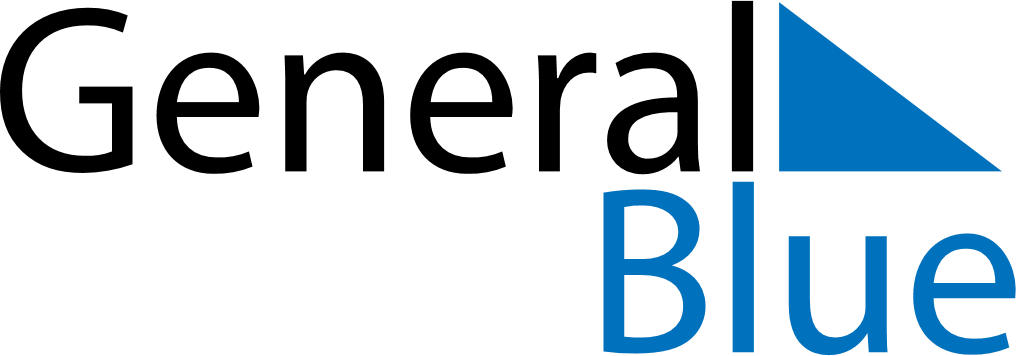 March 2024March 2024March 2024March 2024March 2024March 2024March 2024Almelo, Overijssel, The NetherlandsAlmelo, Overijssel, The NetherlandsAlmelo, Overijssel, The NetherlandsAlmelo, Overijssel, The NetherlandsAlmelo, Overijssel, The NetherlandsAlmelo, Overijssel, The NetherlandsAlmelo, Overijssel, The NetherlandsSundayMondayMondayTuesdayWednesdayThursdayFridaySaturday12Sunrise: 7:19 AMSunset: 6:12 PMDaylight: 10 hours and 52 minutes.Sunrise: 7:17 AMSunset: 6:13 PMDaylight: 10 hours and 56 minutes.34456789Sunrise: 7:14 AMSunset: 6:15 PMDaylight: 11 hours and 0 minutes.Sunrise: 7:12 AMSunset: 6:17 PMDaylight: 11 hours and 4 minutes.Sunrise: 7:12 AMSunset: 6:17 PMDaylight: 11 hours and 4 minutes.Sunrise: 7:10 AMSunset: 6:19 PMDaylight: 11 hours and 8 minutes.Sunrise: 7:08 AMSunset: 6:21 PMDaylight: 11 hours and 13 minutes.Sunrise: 7:05 AMSunset: 6:22 PMDaylight: 11 hours and 17 minutes.Sunrise: 7:03 AMSunset: 6:24 PMDaylight: 11 hours and 21 minutes.Sunrise: 7:01 AMSunset: 6:26 PMDaylight: 11 hours and 25 minutes.1011111213141516Sunrise: 6:58 AMSunset: 6:28 PMDaylight: 11 hours and 29 minutes.Sunrise: 6:56 AMSunset: 6:30 PMDaylight: 11 hours and 33 minutes.Sunrise: 6:56 AMSunset: 6:30 PMDaylight: 11 hours and 33 minutes.Sunrise: 6:54 AMSunset: 6:31 PMDaylight: 11 hours and 37 minutes.Sunrise: 6:51 AMSunset: 6:33 PMDaylight: 11 hours and 41 minutes.Sunrise: 6:49 AMSunset: 6:35 PMDaylight: 11 hours and 45 minutes.Sunrise: 6:47 AMSunset: 6:37 PMDaylight: 11 hours and 49 minutes.Sunrise: 6:44 AMSunset: 6:38 PMDaylight: 11 hours and 53 minutes.1718181920212223Sunrise: 6:42 AMSunset: 6:40 PMDaylight: 11 hours and 58 minutes.Sunrise: 6:40 AMSunset: 6:42 PMDaylight: 12 hours and 2 minutes.Sunrise: 6:40 AMSunset: 6:42 PMDaylight: 12 hours and 2 minutes.Sunrise: 6:37 AMSunset: 6:44 PMDaylight: 12 hours and 6 minutes.Sunrise: 6:35 AMSunset: 6:45 PMDaylight: 12 hours and 10 minutes.Sunrise: 6:33 AMSunset: 6:47 PMDaylight: 12 hours and 14 minutes.Sunrise: 6:30 AMSunset: 6:49 PMDaylight: 12 hours and 18 minutes.Sunrise: 6:28 AMSunset: 6:51 PMDaylight: 12 hours and 22 minutes.2425252627282930Sunrise: 6:26 AMSunset: 6:52 PMDaylight: 12 hours and 26 minutes.Sunrise: 6:23 AMSunset: 6:54 PMDaylight: 12 hours and 30 minutes.Sunrise: 6:23 AMSunset: 6:54 PMDaylight: 12 hours and 30 minutes.Sunrise: 6:21 AMSunset: 6:56 PMDaylight: 12 hours and 34 minutes.Sunrise: 6:19 AMSunset: 6:58 PMDaylight: 12 hours and 39 minutes.Sunrise: 6:16 AMSunset: 6:59 PMDaylight: 12 hours and 43 minutes.Sunrise: 6:14 AMSunset: 7:01 PMDaylight: 12 hours and 47 minutes.Sunrise: 6:12 AMSunset: 7:03 PMDaylight: 12 hours and 51 minutes.31Sunrise: 7:09 AMSunset: 8:05 PMDaylight: 12 hours and 55 minutes.